Об утверждении Положения об основных направлениях инвестиционной политики в области развития автомобильных дорог местного значения муниципального образования Гаршинский сельсовет Курманаевского района Оренбургской областиВ целях реализации пункта 2 статьи 13 Федерального закона от 08.11.2007г. № 257-ФЗ "Об автомобильных дорогах и о дорожной деятельности в Российской Федерации и внесении изменений в отдельные законодательные акты Российской Федерации":1. Утвердить Положение об основных направлениях инвестиционной политики в области развития автомобильных дорог местного значения муниципального образования Гаршинский сельсовет Курманаевского района Оренбургской области (приложение № 1).2. Контроль за исполнением оставляю за собой.3. Настоящее постановление подлежит официальному опубликованию.Глава муниципального образования                                                     А.И. ПетроваРазослано: в дело, прокурору.Приложение №1 к постановлению от 24.02.2012 № 07-пПоложение об основных направлениях инвестиционной политикив области развития автомобильных дорог местного значения муниципального образования Гаршинский сельсовет Курманаевского района Оренбургской области1. Общие положения1.1. Настоящее Положение устанавливает цели, задачи, содержание, процедуру разработки основных направлений инвестиционной политики в области развития автомобильных дорог местного значения муниципального образования Гаршинский сельсовет Курманаевского района Оренбургской области (далее – МО Гаршинский сельсовет), а также определяет механизм взаимодействия органов, осуществляющих разработку основных направлений инвестиционной политики.1.2. Правовой основой разработки основных направлений инвестиционной политики в области развития автомобильных дорог местного значения МО Гаршинский сельсовет являются Бюджетный кодекс Российской Федерации, Федеральный закон от 08.11.2007 г. № 257-ФЗ "Об автомобильных дорогах и о дорожной деятельности в Российской Федерации и о внесении изменений в отдельные законодательные акты Российской Федерации".1.3. В настоящем Положении используются следующие понятия и термины:а) инвестиционная политика в области развития автомобильных дорог местного значения МО Гаршинский сельсовет представляет собой систему мер, осуществляемых исполнительными органами МО Гаршинский сельсовет по привлечению и рациональному использованию инвестиционных ресурсов всех форм собственности с целью устойчивого и социально ориентированного развития дорожного хозяйства МО Гаршинский сельсовет;б) сценарные условия развития - различные внешние и внутренние условия возможных вариантов развития, задаваемые через значения выбранных показателей функционирования экономики и социального развития (в качестве таких показателей могут быть приняты индекс инфляции, уровень занятости населения, объем инвестиций и т.д.). В качестве базовых используются сценарные условия Министерства экономического развития Российской Федерации;в) участники разработки основных направлений инвестиционной политики в области развития автомобильных дорог местного значения МО Гаршинский сельсовет:- Администрация  Гаршинский сельсовет;- Организации, привлекаемые для предоставления информации о своей хозяйственной деятельности в части, необходимой для разработки основных направлений инвестиционной политики в области развития автомобильных дорог местного значения  муниципального образования Гаршинский сельсовет.2. Задачи, цели и принципы разработки основныхнаправлений инвестиционной политики в области развитияавтомобильных дорог местного значения2.1. Задачи разработки основных направлений инвестиционной политики в области развития автомобильных дорог местного значения МО Гаршинский сельсовет:а) анализ социально-экономического состояния дорожного хозяйства и тенденций, объективных причинно-следственных связей этих явлений в конкретных условиях, в том числе оценка сложившейся ситуации и выявление проблем хозяйственного развития;б) оценка этих тенденций в будущем и выявление возможных кризисных ситуаций (явлений);в) предвидение и выявление проблем, требующих разрешения;г) накопление экономической информации и расчетов для обоснования выбора и принятия рациональных управленческих решений, в том числе при разработке планов.2.2. Цель разработки основных направлений инвестиционной политики в области развития автомобильных дорог местного значения МО Гаршинский сельсовет - повышение эффективности управления функционированием и развитие автомобильных дорог местного значения МО Гаршинский сельсовет и дорожного хозяйства в целом за счет формирования обоснованных представлений о будущем состоянии автомобильных дорог как объекта управления. Основные направления являются ориентиром для планирования, обусловливают основу для подготовки различных планов и программ строительства, реконструкции, капитального ремонта и ремонта дорожной сети МО Гаршинский сельсовет.2.3. Разработка основных направлений инвестиционной политики в области развития автомобильных дорог местного значения МО Гаршинский сельсовет основывается на следующих принципах:а) единство методических подходов и информационного обеспечения (определяет единый подход к разработке показателей основных направлений инвестиционной политики с разным временным периодом);б) обоснованность состава показателей основных направлений инвестиционной политики;в) вариантность (разработка нескольких возможных вариантов развития дорожной сети МО Гаршинский сельсовет исходя из определенной экономической ситуации на основе сценарных условий);г) системность (комплексность) оценки перспективного состояния дорожной сети МО Гаршинский сельсовет;д) преемственность и непрерывность.2.4. Разработка основных направлений инвестиционной политики в области развития автомобильных дорог местного значения МО Гаршинский  сельсовет осуществляется в целях обеспечения принятия обоснованных управленческих решений органами государственной власти Оренбургской области. Органы государственной власти Оренбургской области используют результаты основных направлений инвестиционной политики:а) при разработке, утверждении и исполнении областного бюджета Оренбургской области на очередной финансовый год и плановый период;б) при разработке, утверждении и финансировании целевых программ;в) при принятии и обосновании решений, влияющих на социально-экономическое развитие Оренбургской области.3. Процедура разработки и принятия основныхнаправлений инвестиционной политики в области развития автомобильных дорог местного значения МО Гаршинский сельсовет3.1. Основные направления инвестиционной Гаршинский политики в области развития автомобильных дорог местного значения МО Гаршинский сельсовет разрабатываются Администрацией Гаршинский сельсовет ежегодно, в соответствии с настоящим Положением на период не менее трех лет на основании данных развития дорожного хозяйства муниципального образования за последний отчетный год, оценки развития дорожного хозяйства муниципального образования до конца текущего финансового года и тенденций развития экономики и социальной сферы на очередной финансовый год и плановый период.3.2. Прогноз развития дорожного хозяйства на очередной финансовый год и плановый период разрабатывается путем уточнения параметров планового периода и добавления параметров второго года планового периода.3.3. Этапу прогнозирования развития дорожного хозяйства муниципального образования, связанному с расчетом показателей развития дорожного хозяйства, предшествуют:а) мониторинг дорожной деятельности в МО Гаршинский сельсовет;б) анализ поступившей информации (на достоверность, непротиворечивость, полноту и т.д.).3.4. На стадии разработки основных направлений инвестиционной политики разрабатывается проект нормативного правового акта об основных направлениях инвестиционной политики.3.5. Основные направления инвестиционной политики включают количественные и качественные характеристики развития дорожного хозяйства, выраженные через систему прогнозных показателей.3.6. Разработка осуществляется в различных вариантах с учетом воздействия факторов, изложенных в сценарных условиях развития экономики Российской Федерации.3.7. Система формирования и реализации инвестиционной политики  представляет конструкцию из трех взаимосвязанных и взаимозависимых блоков.Первый блок - это основные факторы, от которых будет зависеть содержание инвестиционной политики и, соответственно, механизм ее реализации. К ним относятся:- инвестиционный климат в муниципальном образовании;- показатели формирования инвестиционного потенциала региона по дорожному хозяйству;- уровень инвестиционных рисков;- факторы внутреннего и внешнего воздействия.Указанные факторы связаны с объективно обусловленными особенностями экономики, дорожной деятельностью, которые, в свою очередь, определяет комплекс природно-географических, исторических, демографических и других факторов. Факторы внешнего воздействия связаны с влиянием условий деятельности, определяемых федеральным законодательством и общегосударственной экономической и инвестиционной политикой.Второй блок представляет непосредственно этапы формирования инвестиционной политики:- определение целей и главных приоритетов инвестиционной политики;- формирование инвестиционной программы;- разработка принципов механизма реализации инвестиционной политики.Цели и приоритеты инвестиционной политики зависят от целей и задач общей социально-экономической политики МО Гаршинский сельсовет.Третий блок механизма реализации инвестиционной политики  состоит из средств, с помощью которых предусматривается достижение целей такой политики. Основополагающими элементами этого блока являются комплекс применяемых методов управления (экономических, административных, социально-психологических) и система обеспечения его действия (правового, организационного, информационного).3.7. В пояснительной записке к проекту основных направлений инвестиционной политики приводится обоснование параметров прогноза, в том числе их сопоставление с ранее утвержденными параметрами с указанием причин и факторов прогнозируемых изменений.3.8. Основные направления инвестиционной политики в области развития автомобильных дорог местного значения МО Гаршинский сельсовет утверждаются Администрацией Гаршинский сельсовет.Целенаправленное воздействие структур органов управления на всех участников инвестиционного процесса в интересах достижения намеченных целей является сущностью механизма реализации инвестиционной политики.4. Полномочия органов местного самоуправления по разработке основных направлений инвестиционной политики в области развития автомобильных дорог местного значения МО Гаршинский сельсовет4.1. Для выполнения функций по разработке основных направлений инвестиционной политики в области развития автомобильных дорог местного значения МО Гаршинский сельсовет Администрация Гаршинский сельсовет:а) инициирует принятие решения о начале работы по разработке основных направлений инвестиционной политики, путем разработки соответствующего правового акта;б) определяет участников процесса разработки и способы получения необходимой информации и т.п.;в) осуществляет:- мониторинг социально-экономического развития МО Гаршинский сельсовет;- анализ состояния сети автомобильных дорог местного значения МО Гаршинский сельсовет;- выбор базовых показателей сценарных условий и их значений;- корректировку и внесение изменений в прогнозные показатели;- методическое руководство и координацию деятельности участников процесса разработки по мониторингу и расчету показателей;г) привлекает в установленном порядке к разработке основных направлений инвестиционной политики в области развития автомобильных дорог местного значения МО Гаршинский сельсовет или отдельных частей научно-исследовательские институты и другие организации за счет бюджетных ассигнований, выделенных Администрации Гаршинский сельсовет на соответствующий финансовый год.4.2. В целях обеспечения Администрацией Гаршинский сельсовет разработки основных направлений инвестиционной политики в области развития автомобильных дорог местного значения МО Гаршинский сельсовет участники данного процесса:а) осуществляют мониторинг и прогнозирование отдельных показателей по курируемым ими отраслям и сферам и представляют в Администрацию Гаршинский сельсовет соответствующую информацию;б) назначают специалистов, отвечающих за подготовку информации по соответствующим разделам системы прогнозных показателей;в) представляют в Администрацию Гаршинский сельсовет сведения, необходимые для разработки основных направлений инвестиционной политики.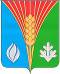 АдминистрацияМуниципального образованияГаршинский сельсоветКурманаевского районаОренбургской областиПОСТАНОВЛЕНИЕ24.02.2012 № 07-п